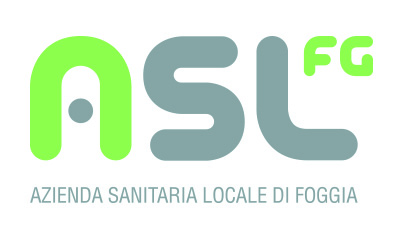 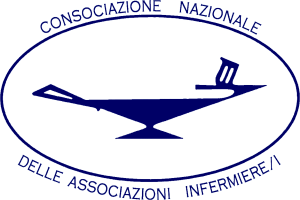 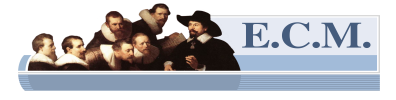 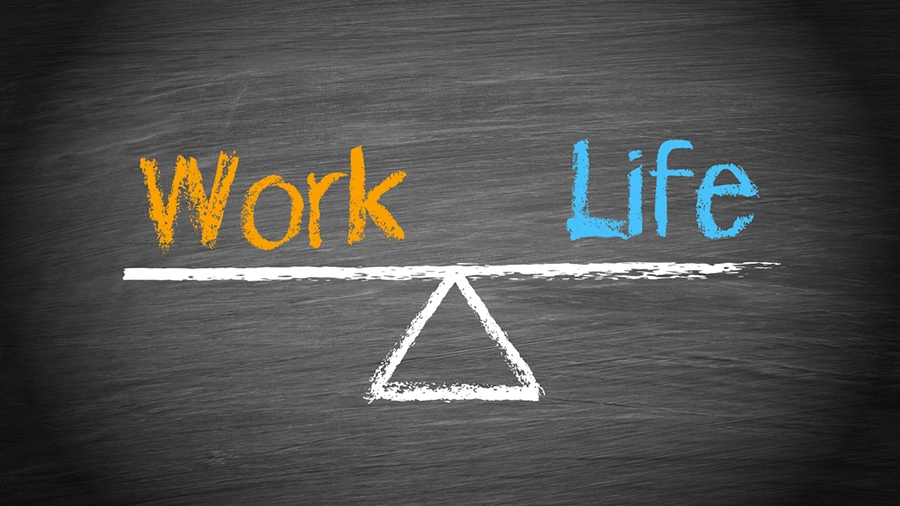 Convegno CNAI 2019(Consociazione Nazionale Associazione Infermieri)TEMPO DI LAVORO, TEMPO DI VITAIl corso si propone di rendere consapevole che il tempo lavoro è anch’esso tempo di vita e pertanto è d’obbligo che sia tempo di qualità per la persona. Il corso è l’occasione per approfondire la normativa sui turni di lavoro e sulla vita lavorativa delle U.O. del P.O. di Manfredonia.                                               17 DICEMBRE 2019                          Auditorium “V. Vailati”, via Arcivescovado, Manfredonia 8:30REGISTRAZIONE – Arrivo partecipanti e saluti delle autorità:Arcivescovo  Padre Franco MosconeDott. Vito Piazzolla Direttore Generale ASL FGDott. P. Ciavarella - Direttore Medico P.O. ManfredoniaDott. M. Ciavarella - Direttore D.S.S di S. Marco in Lamis e ManfredoniaDott.ssa G. De Gennaro - Dirigente Servizio Infermieristico Territoriale ASL FGApertura CONVEGNO CNAI 2019 Moderatore: Dott. S. MarconciniREGISTRAZIONE – Arrivo partecipanti e saluti delle autorità:Arcivescovo  Padre Franco MosconeDott. Vito Piazzolla Direttore Generale ASL FGDott. P. Ciavarella - Direttore Medico P.O. ManfredoniaDott. M. Ciavarella - Direttore D.S.S di S. Marco in Lamis e ManfredoniaDott.ssa G. De Gennaro - Dirigente Servizio Infermieristico Territoriale ASL FGApertura CONVEGNO CNAI 2019 Moderatore: Dott. S. MarconciniREGISTRAZIONE – Arrivo partecipanti e saluti delle autorità:Arcivescovo  Padre Franco MosconeDott. Vito Piazzolla Direttore Generale ASL FGDott. P. Ciavarella - Direttore Medico P.O. ManfredoniaDott. M. Ciavarella - Direttore D.S.S di S. Marco in Lamis e ManfredoniaDott.ssa G. De Gennaro - Dirigente Servizio Infermieristico Territoriale ASL FGApertura CONVEGNO CNAI 2019 Moderatore: Dott. S. Marconcini9:00Obiettivi del corso e polity Nursing Now. La CNAIObiettivi del corso e polity Nursing Now. La CNAIDott.ssa F. Fabrizio  9:30Pastorale della salute, custodire la gioia nel tempo della malattiaPastorale della salute, custodire la gioia nel tempo della malattiaPadre Alfredo Tortorella (O.M.I.)10:00Il Management infermieristico nelle Direzioni MedicheIl Management infermieristico nelle Direzioni MedicheDott. M. Vizzani 10:30Pausa Pausa Uniti per lo stesso obiettivo: l’utilizzo del tempo per i bisogni dell’utenza:Uniti per lo stesso obiettivo: l’utilizzo del tempo per i bisogni dell’utenza:Uniti per lo stesso obiettivo: l’utilizzo del tempo per i bisogni dell’utenza:11:00     Il PTA di San Marco in Lamis: una realtà concreta11:00     Il PTA di San Marco in Lamis: una realtà concretaDott.ssa L. D’Errico/ A. Basile/ R. NardellaDott.ssa L. D’Errico/ A. Basile/ R. Nardella11:30     Distretto Socio Sanitario e l’UVM11:30     Distretto Socio Sanitario e l’UVMDott. M. RinaldiDott. M. Rinaldi12:00     L’URP: le nuove tecnologie sanitarie12:00     L’URP: le nuove tecnologie sanitarieDott.ssa A. La TorreDott.ssa A. La Torre12:30     Il Pronto Soccorso: tempo di vita, tempo di lavoro12:30     Il Pronto Soccorso: tempo di vita, tempo di lavoroDott.ssa R. RacanoDott.ssa R. Racano13:00Pausa pranzo14:30Organizzazione dell’orario di lavoro: il Coordinatore Infermieristico nell’U.O.C. di Medicina-LungodegenzaDott. A. LongoDott. A. Longo15:00Il Decreto Lgs. 66/03: l’orario di lavoro Il Decreto Lgs. 66/03: lavoro a turni e problemi di saluteDott. P. PapagnaDott. B. TotaroDott. P. PapagnaDott. B. Totaro16:00Coordinatori Infermieristici. In quattro punti come motivare il personale e creare benessere lavorativoDott.ssa A. PapagnoDott.ssa A. Papagno16:30Dare significato e senso al tempo e alla professione infermieristica: uso della buona pratica standardizzataDott. S. Marconcini / A. GiagnorioDott. S. Marconcini / A. Giagnorio17:00Il Centro di Salute Mentale: tempo di vita, tempo di lavoroDott. A. BiondiDott. A. Biondi17:30Tecniche per dare un senso al tempo residuoDott. A. MarchesaniDott. A. Marchesani18:30Valutazione dell’apprendimento e della qualità del corso. Fine dei lavoriTutti i relatoriTutti i relatori